ROTINA QUINZENAL DO TRABALHO PEDAGÓGICO – Turma: Maternal II A Prof. Ana Cláudia EMEI “Emily de Oliveira Silva”ATIVIDADES PRESENCIAIS – 25/10 a 29/10 de 2021Observação: Todas as atividades presenciais serão seguindo os Protolocos Sanitários.)SEGUNDA-FEIRATERÇA-FEIRAQUARTA-FEIRAQUINTA-FEIRASEXTA-FEIRAMATERNAL II A(13h00mim)MATERNAL II A(13h00mim)MATERNAL II A(13h00mim)MATERNAL II A(13h00mim)MATERNAL II A(13h00mim)* (AP) Rotina: Música, chamada, contagem*(AP) Hora da história: A galinha do vizinho bota ovo amarelinho.       (EF) (ET)(TS)*Atividade:  Vamos fazer uma galinha e contar seus ovinhos?Objetivo: Estimular a criatividade, imaginação, cores e formas.Desenvolvimento: Pinte a mão da criança com tinta opcional e carimbe em uma folha de sulfite (pode ser folha de caderno). Finalize com forma de galinha. Não esqueça de carimbar os ovinhos e depois contar quantos tem.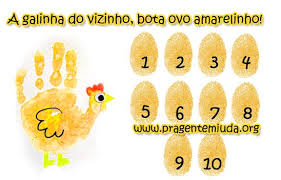 * Recreação (AP)- Brinquedoteca (CG) (EF)* (AP) Rotina: Música, chamada, contagem*(AP) Hora da história: Quando me sinto feliz          (EF)(ET)(CG)*Atividade encontrando o caminho, estimulando a coordenação motora finaOjetivo: propicia o desenvolvimento da motricidade, a noção de espaço, a concentração, lateralidade, direção e equilíbrio.Desenvolvimento:- Recortar papéis de tirinhas com caminhos desenhados pelo adulto. O adulto irá desenhar o caminho nas tiras e colar com fita na mesa. A criança irá recortar até chegar na fita.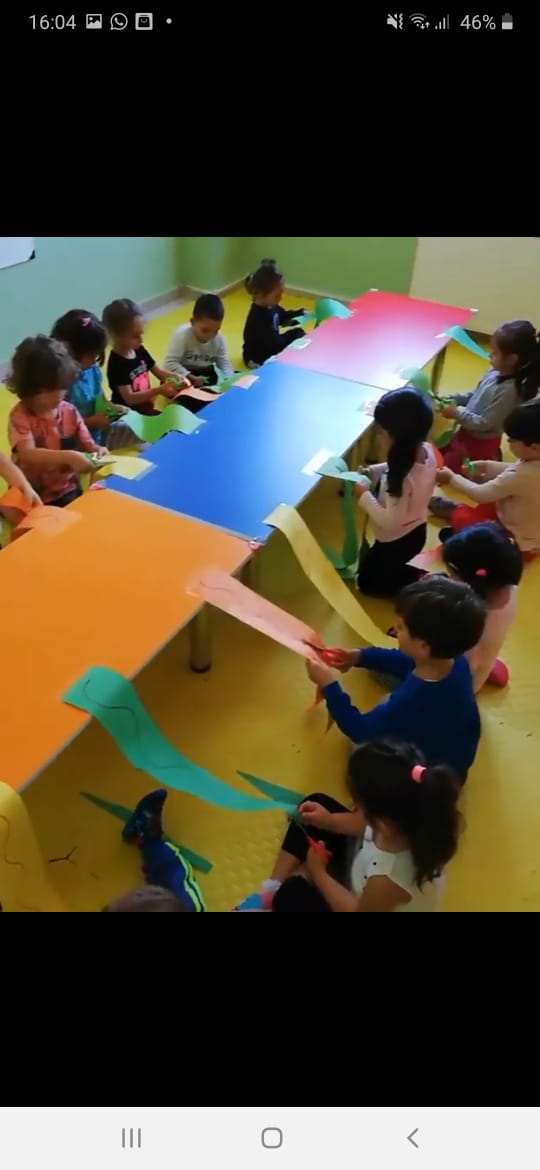 * Recreação (AP)-  Andar de motoca(CG)* (AP) Rotina: Música, chamada, contagem*(AP) Hora da história: Quando me sinto Bondoso.           (EF)(E.O)*Atividade: Aprendendo o nomeOjetivo: É fazer com que a criança se reconheça como um sujeito importante que possui um nome que é só seu, além de propiciar a aprendizagem da escrita.Desenvolvimento:Escreva o nome da criança em um pedaço de papel, mostre a ela quais as letras que o nome dela possui. Em seguida desenhe no chão ou em outra folha, a primeira letra do nome da criança e peça para que coloque pedrinhas sobre a letra inicial do seu nome.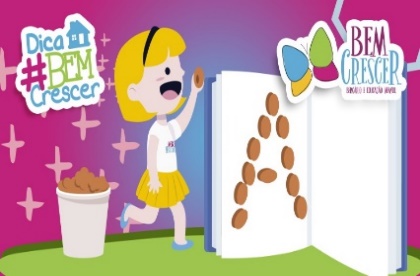 * Recreação (AP)-  Andar de motoca(CG)* (AP) Rotina: Música, chamada, contagem*(AP) Hora da história: Hora de Brincar.        (EF)(CG)(TS)*Brincando de artistaOjetivo: O desenho permite que a criança se expresse, aprimorando o controle das emoções.Desenvolvimento:Separe um momento do dia para brincar de desenhar, peça para a criança desenhar livremente e fale sobre o que está desenhando, faça você também alguns desenhos para que a criança adivinhe o que é.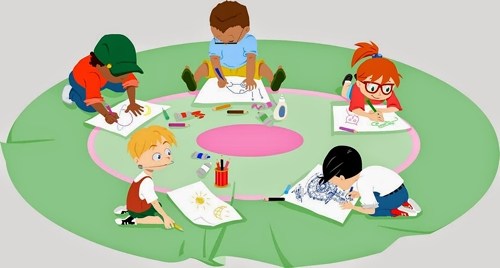 * Recreação (AP)-Brincadeira na casinha e Cavalinho (CG)Feriado (Servidor público)